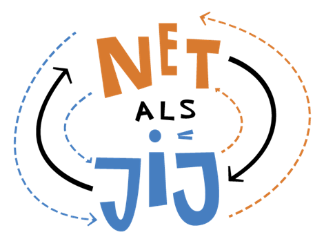 Checklist Dit ben ik!Inzicht in mijn mogelijkheden voor opleiding, bijbaan of werkIn deze lijst staan allerlei dingen genoemd die kunnen meespelen als je een opleiding of (bij)baan gaat zoeken. Hoe zit dat bij jou? Loop de lijst door en bedenk wat er straks goed zal gaan en voor welke dingen je misschien een oplossing moet zoeken of waar je hulp bij nodig hebt. Je kunt de lijst ook gebruiken als voorbereiding op een (sollicitatie)gesprek.Waar ben ik goed in?1. Wat kan ik?Geef aan waar je goed in bent. 
PlannenOrganiserenSamenwerkenWerken met mensen (bv. klanten of patiënten)Iets anders, namelijk: ......2. Waar heb ik moeite mee?Geef aan met welke specifieke handelingen jij moeite hebt.Lopen op ongelijk terreinLang staan of lopenLang zitten op een niet-aangepaste stoelTillen of dragen van bijvoorbeeld een zware boekentas, dozen of bierkratten (winkel), borden of een dienblad met volle glazen (horeca)Werken in een ruimte met veel prikkelsIets anders, namelijk: …....3. WerktempoZijn er dingen waar jij meer tijd voor nodig hebt? Denk bijvoorbeeld aan typen, vakken vullen of nieuwe dingen leren.......4. OverbelastingHoe lang kun je achter elkaar doorgaan zonder klachten te krijgen?Staand werken: ... uur zonder pauze, ... uur op een dag, ... dagen in de weekZittend werken: … uur zonder pauze, … uur op een dag, … dagen in de weekLopen: … minuten/uren zonder pauze... uur op een dag, ... dagen in de WeekBeeldschermwerk doen: … uur zonder pauze, … uur op een dag, … dagen in de weekHet liefst zou ik maximaal … uren op een dag en … dagen per week werken of naar school gaan5. Hulpmiddelen (zoals spalken, orthopedische schoenen, rollator, rolstoel)Maak je gebruik van een hulpmiddel en zo ja, wat kun je er wel en niet mee?Met mijn spalken/orthopedische schoenen kan ik …Met mijn spalken/orthopedische schoenen kan ik niet …Met mijn rolstoel/rollator kan ik …Met mijn rolstoel/rollator kan ik niet …Ik moet wel rekening houden met: … Wat gaat mij helpen?1. Specifieke taken of handelingenAanpassingen aan mijn omgeving, zoals een aangepaste werk- of studieplekEen goede bureaustoel voor als ik achter de computer zitHulp van een medeleerling of collega bij …Meer tijd voor bepaalde werkzaamheden, namelijk…Een afsluitbare, schone ruimte om te catheteriseren2. BegeleidingIemand die met mij meedenkt over mijn planning en de indeling van mijn werkzaamheden (decaan, studieadviseur, medeleerling of collega)Vaste mentor of contactpersoon waar ik snel terecht kan als ik ergens tegenaan loopBuddy of maatje (medeleerling of collega)3. Voorkómen van overbelastingZelf goed letten op mijn houding, zitten, staan en werkenAanpassing van mijn werkplek, namelijk …Hulpmiddelen gebruiken, namelijk…Extra boekenpakket voor thuis zodat ik minder hoef te sjouwenIemand die samen met mij oplet of ik niet teveel over mijn grenzen gaMeer tijd voor bepaalde werkzaamheden, namelijk…4. VervoerAangepaste fiets of autoSpalk, hulpmiddel of aanpassing voor fietsen of autorijden5. Tegemoetkoming in de kostenSpalk of ander hulpmiddelAanpassing studie- of werkplekExtra boekenpakketVervoer (aanpassing en/of kilometervergoeding)Aanvulling op studiebeurs (DUO)6. Introductieperiode opleiding of personeelsverenigingInformatie over het programma en de activiteitenContactpersoonMaatje tijdens de introductie of bij personeelsuitjesWat vertel ik over mezelf?1. Wat wil je dat ze op school of op je werk over jou weten?Wil ik iets vertellen over mijn aandoening of niet?Zo ja, wat wil ik dan vertellen (of laten zien)?Wil ik geholpen worden bij bepaalde dingen of geef ik liever zelf aan wanneer ik hulp nodig hebt?Bij welke specifieke dingen heb ik écht hulp nodig?2. Hoe en wanneer wil je dit vertellen?Mondeling, schriftelijk of per e-mailEén op één of in de groepAlleen of samen met een decaan, leraar of werkgever, of samen met een medeleerling of collega.Gelijk op de eerste school- of werkdag, tijdens de introductie of later als ik mij wat meer thuis voel.Wat ik verder nog belangrijk vindZijn er nog andere dingen die je wilt vertellen of vragen?......